Přítomni:  Ing. František Polák, Ing. Miroslav Kratochvíl, Tomáš Svoboda, Petr Jandoš, Ing. Marek Pátek, Ing. Eva MikešováOmluveni:  Bc. David ŠeboProgram jednání:Volba zapisovatele a ověřovatelůŘídícím zasedání zastupitelstva je Ing. František Polák starosta. Zapisovatelem byl navržen Tomáš Svoboda a ověřovateli Ing. Marek Pátek a Ing. Eva Mikešová. Zastupitelstvo obce je usnášení schopné.Hlasování:  	Pro: 	6	Proti: 	0	Zdržel se: 0Usnesení č. 1. bylo přijato Zastupitelstvo obce schvaluje zapisovatele a ověřovatele.Zpráva finančního výboruZastupitelstvo obce projednalo zprávu finančního výboru za období říjen 2019 až září 2020.  Finanční výbor neshledal žádné pochybení.Zpráva je součástí tohoto zápisu.Zastupitelstvo obce bere Zprávu finančního výboru na vědomí. Záměr „Seniorský park Zlonín“ na pozemku p.č. 105/11, 105/12 a 105/10Zastupitelstvo obce projednalo návrh investora p. Daniela Procházky na realizaci záměru výstavby „Seniorského parku Zlonín“. Návrh, včetně vizualizací, byl investorem prezentován zastupitelstvu i veřejnosti. Všechny dostupné informace naleznete na webových stránkách obce Zlonín. Do bodu jednání bylo doplněno číslo pozemku 105/10, které nebylo chybou v přepisu uvedeno v programu zasedání.Park bude umístěn na pozemcích p.č. 105/10, 105/11 a 105/12 v k.ú. Zlonín na ploše 47000 m2 a bude plně financován a provozován investorem. Podmínkou pro realizaci tohoto projektu bude změna územního plánu (zařazení výše zmíněných pozemků do občanské vybavenosti) a uzavření podrobné plánovací smlouvy, která bude veřejně projednávána.Co bude Senior Park mimo jiné obsahovat:28 malých domů (47m2) pro dva seniory, každý dům bude mít dvě parkovací místa2 budovy, kde budou umístěny ležící pacienti,  obslužný zdravotnický a technický personál, parkoviště1 budova rehabilitace a sauna1 budova kavárna a knihovnavlastní čistírnu odpadních vod, ČOVskate park (400m2)dětské hřištěplochu 2000m2 pro vybudování multifunkčního hřiště (malá kopaná, tenis, basketbal), tato plocha (pozemek) bude věnován obci, která bude realizaci investovatIn-line dráhu – okruh cca 300 mbiotop určený ke koupánípodél Zlonínského potoka bude v šířce 15 m stromová výsadbaareál bude ohraničen stromovou výsadbou, kterou bude procházet cesta pro pěšídešťová voda bude používána na zalévání zeleně a k splachování WC (výrazně nižší spotřeba vody) Jaké benefity obec tímto projektem získá:celý areál bude veřejně přístupnýsportovní vyžití pro různé věkové skupiny, zejména pro mládež ve věku 8-14 let (skate park, multifunkční hřiště, in-line dráha, dětské hřiště)velké prostory pro relaxaci (cesta alejí, malé „koupaliště“, prostory pro setkávání občanů)2 000 m2 pozemku pro vybudování multifunkčního hřiště, které bude předáno do majetku obcenabídka pracovních míst (údržbě a provoz areálu, zdravotnický a technický personál)předpokládá se, že část klientů Senior Parku bude mít trvalé bydliště ve Zloníně (daňové příjmy pro obec)služby v obci budou profitovat (obchod, kadeřník apod.)Při rozhodování o tomto projektu jsme vycházeli mimo jiné:ze závěrů  dotazníkového šetření, které proběhlo v uplynulém roce, a ve kterém si většina občanů stěžovala na neexistující prostory pro sportovní vyžití a služby (sauna, rehabilitace, kavárna)obec nemá v současné době žádné vhodné pozemky pro vybudování výše uvedených sportovišť a relaxačních ploch a ani finanční prostředky na jejich realizaci (viz situace s vývojem rozpočtu na rok 2021)obec nebude zatížena připojením na ČOV a nároky na odběr vody budou oproti ostatním projektům 50%výstavba nesmí zatěžovat dopravu v obci, (zásobování stavby bude vedeno po polní cestě ze silnice I/9 u křižovatky na Předboj p.č. 373)Hlasování:	 Pro: 4 	Proti: 1	Zdržel se: 1Usnesení č. 3 bylo přijato Zastupitelstvo obce schvaluje návrh záměru „Seniorský park Zlonín“ a pověřuje starostu obce k jednání s investorem a k přípravě Plánovací Smlouvy.DiskuzeStarosta obce poděkoval manželům Pátkovým za vybudování a otevření obchodu v naší obci. Který výrazně přispěje ke zlepšení občanské vybavenosti. Informace o získání dotace na výsadbu zeleně v intravilánu obceObci se podařilo získat dotaci na výsadbu stromů ve vnitřní části obce, ve výši 240.000 Kč, výsadba proběhne do konce listopadu a na začátku prosince.Informace k rekonstrukci objektu restauraceV rámci prvního kola výběrového řízení veřejné zakázky na rekonstrukci objektu restaurace, předložilo žádost o účast 5 účastníků (firem). Jedna z nich nesplnila kvalifikační kritéria a byla vyřazena. Předpokladem je, že do 3.12 2020 zbývající účastníci předloží své nabídky, z nichž bude vybrána jedna vítězná. S danou firmou bude následně uzavřena smlouva na rekonstrukci. Žádost o výměnu 3 světel veřejného osvětleníBude zařazeno do plánu investic na rok 2021.Informace o projektu „Odbahnění rybníka“Stavební firma Trepart s.r.o. byla vyzvána k převzetí staveniště a k odsouhlasení technologického postupu. V případě, že firma nezahájí stavební činnost do 30 dní bude vypsáno nové výběrové řízení na tuto akci.Dotazy z on-line jednáníV rámci diskuze byly zodpovězeny všechny dotazy z on-line přenosu.Veřejné projednání návrhu územního plánu ZlonínVeřejné projednání se uskuteční dne 9. prosince v 15.00 hodin ve velkém sále restaurace U Jezera.Zápisy z jednání zastupitelstva obce se pořizují podle zákona o obcích a v souladu s dalšími souvisejícími právními předpisy. Zastupitelstvo obce nad rámec zákona má vůli občanům přiblížit průběh jednotlivých projednávaných bodů.    zápis vytvořil:Tomáš Svoboda			____________________zápis ověřil:Ing. Marek Pátek		 	____________________zápis ověřil:Ing. Eva Mikešová	    	____________________zápis schválil:Ing. František Polák	           ____________________Přílohy:Příloha č. 1 – Zpráva finančního výboruPříloha č. 2 – „Seniorský park Zlonín“Příloha č. 2 – „Seniorský park Zlonín“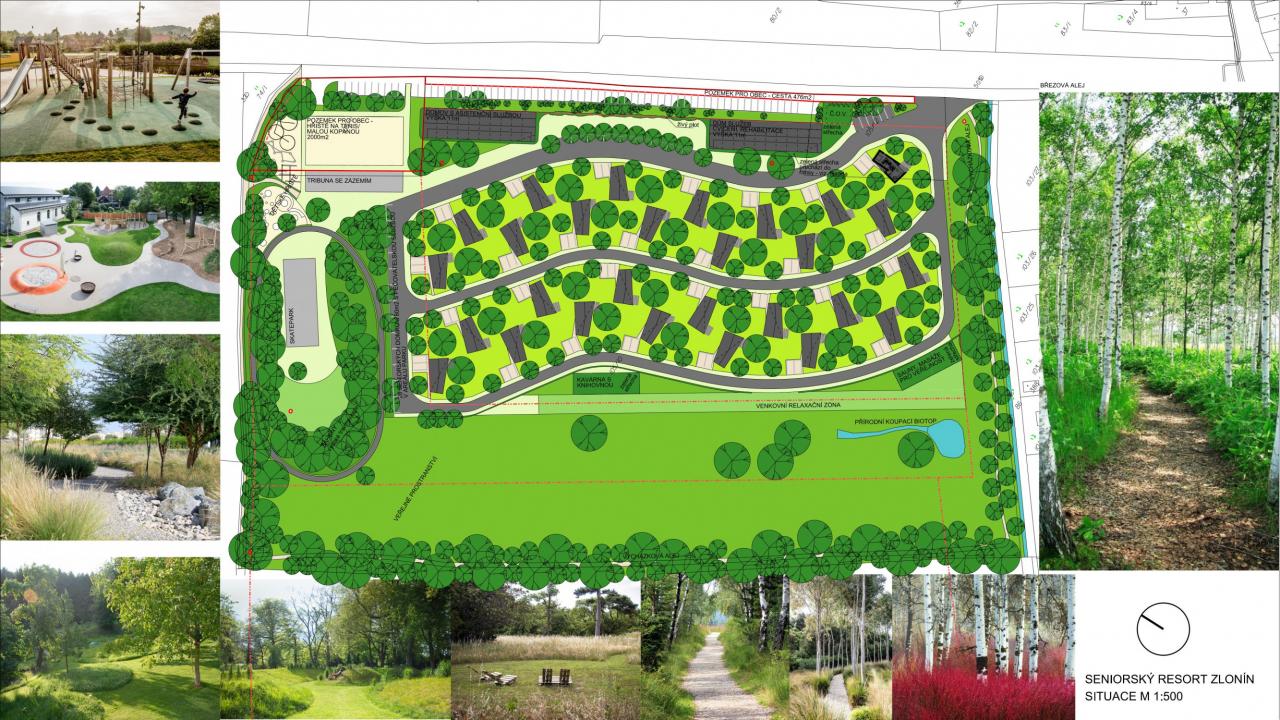 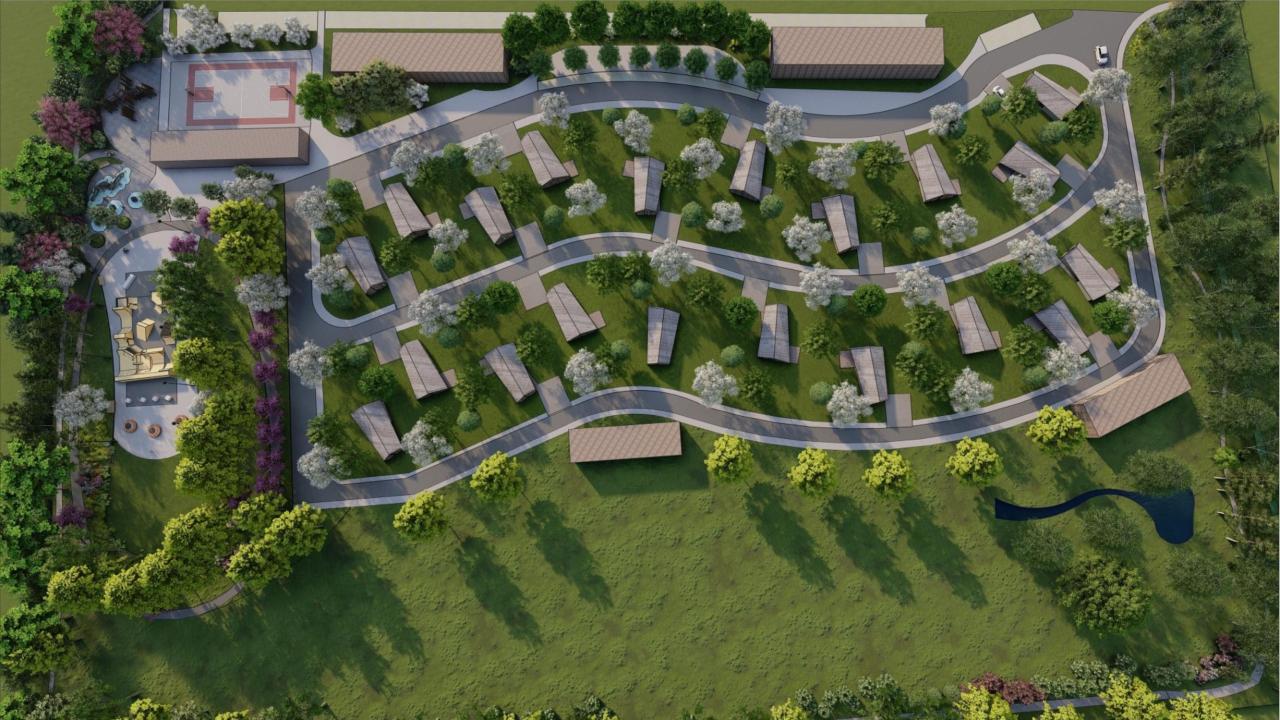 Program zasedání:Program zasedání:1.Volba zapisovatele a ověřovatelůVolba zapisovatele a ověřovatelůVolba zapisovatele a ověřovatelů2.Zpráva finančního výboruZpráva finančního výboru3.Záměr „ Seniorský park Zlonín“ na pozemku č. 105/11 a 105/12 a doplněno 105/10Záměr „ Seniorský park Zlonín“ na pozemku č. 105/11 a 105/12 a doplněno 105/104.DiskuzeDiskuzeDiskuze